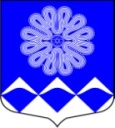 МУНИЦИПАЛЬНОЕ УЧРЕЖДЕНИЕ«СОВЕТ ДЕПУТАТОВ
МУНИЦИПАЛЬНОГО ОБРАЗОВАНИЯПЧЕВСКОЕ СЕЛЬСКОЕ ПОСЕЛЕНИЕ»КИРИШСКОГО МУНИЦИПАЛЬНОГО РАЙОНАЛЕНИНГРАДСКОЙ ОБЛАСТИРЕШЕНИЕот 18 мая 2017 года                                                                              № 30/167О составлении проекта бюджета  муниципального образования Пчевское сельское поселение  Киришского муниципального районаЛенинградской области                В соответствии со ст. 169 Бюджетного Кодекса Российской Федерации  совет депутатов муниципального образования Пчевское сельское поселение Киришского муниципального района Ленинградской области РЕШИЛ:             1. Администрации муниципального образования Пчевское сельское поселение Киришского муниципального района Ленинградской области проект бюджета муниципального образования  Пчевское сельское поселение Киришского муниципального района Ленинградской области составлять на 2018 год и на  плановый период 2019 и 2020 годов.Глава муниципального образованияПчевское сельское поселение Киришского муниципального района                                             Ленинградской области                                                                  Е.М.ПлатоновРазослано: в дело-2, Левашов Д.Н., Комитет финансов  Киришского муниципального района, КСП, прокуратура